                                   @SIRUSCOACHING                       SIRUSCOACHING@HOTMAIL.CO.UKFEBRUARY 2019 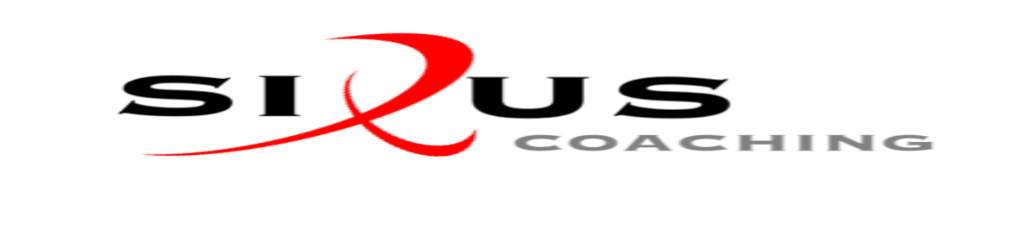 Surname:    ______________________________________________________________Forename:  ______________________________________________________________Age:           ____________________Address:    _______________________________________________________________________________________________________________________________________Post Code: _____________________Emergency Tel.No: _______________________________________________________School/Club: _____________________________________________________________Please let us know of any medical issues we need to be aware of (e.g. Asthma): __________________________________________________________________________________________________________________________________________________Preferred playing position: _________________________________Signed:   _______________________________________________ [Parent/Guardian]Method of payment: (Please make cheques payable to “SIRUSCOACHING”)Cheque:Cash: In line with GDPR, any information provided will be destroyed following the conclusion of the course                                   @SIRUSCOACHING                       SIRUSCOACHING@HOTMAIL.CO.UK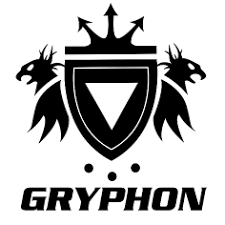 AGE: 9-16KIT: STICKS ARE AVAILABLE, SHINPADS MUST BE WORN, GUM SHIELDS ARE HIGHLY ADVISABLE.LUNCH: BRING PACKED LUNCH.TIME:10am -3pm.COST£35 PER DAY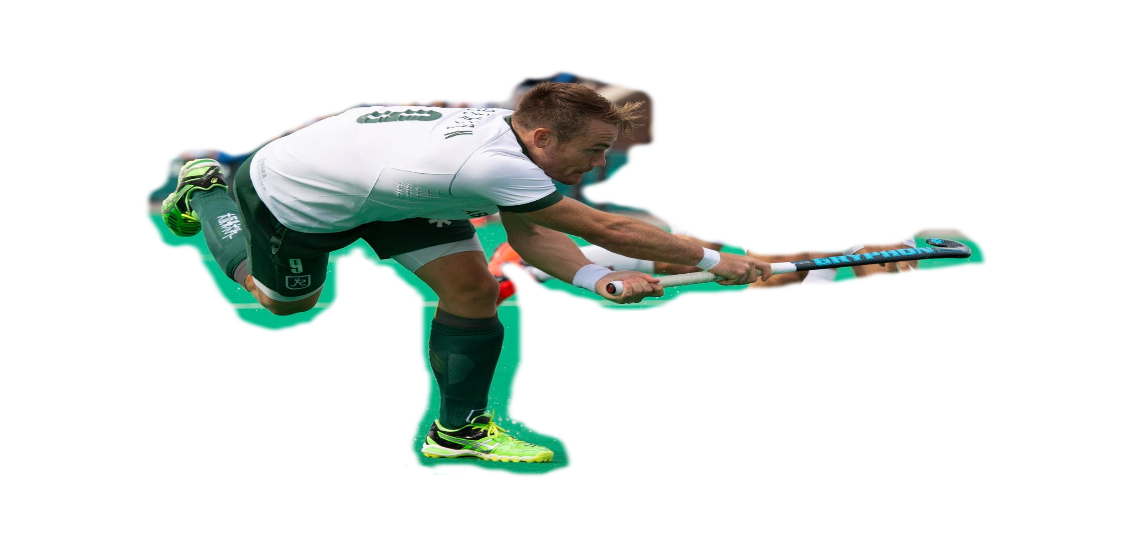 £60 FOR TWO£80 FOR THREE    SIMON EGERTON    ENGLAND &    GREAT BRITAINALL COACHES ARE FULLY QUALIFIED AND CRB CHECKEDFOR MORE INFORMANTION ABOUT BOOKING ON THE COURSE PLEASE CONTACT:SIRUSCOACHING@HOTMAIL.CO.UKprizesSPECIALIST GOALKEEPER COACHINGGRYPHON STICKS, STICKBAGS AND OTHER PRIZESALL ABILITIES WELCOMEFANTASTIC OPPORTUNITY TO BE COACHED BY ENGLAND AND GREAT BRITAIN HOCKEY PLAYERS. LEARNING NEW SKILLS WITH SPECIALIST TRAINING.